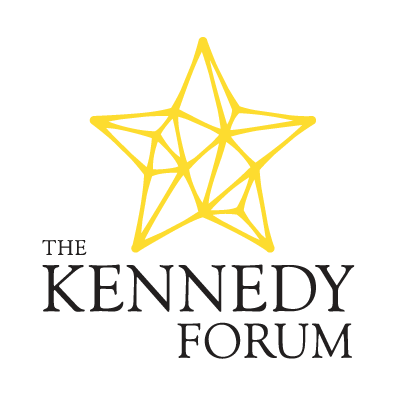 NEED HELP?Always call 911 in a life-threatening emergency.Call or text the National Suicide Prevention Lifeline at 1-800-273-TALK (8255) or (800) SUICIDE (800-784-7433)Trevor Lifeline – 1-866-488-7386A 24/7 crisis intervention and suicide prevention services to lesbian, gay, bisexual, transgender and questioning (LGBTQ) young people ages 13-24.Text “START” to 741-741 Crisis Text Line is free, 24/7 emotional support for those in crisis. On Campus:  http://www.ulifeline.org/ ULifeline is an anonymous, confidential, online resource center, where college students can locate support on their campus and be comfortable searching for the information they need and want regarding emotional health.ILLINOISCARES Crisis Line: 1-800-345-9040CARES stands for Crisis and Referral Entry Services. CARES is a telephone response service that handles mental health crisis calls for children and youth in Illinois. NAMI Information Helpline (800) 950-NAMI (6264) In Chicago: (312) 563-0445An information and referral service available Monday through Friday, 9 a.m.- 5 p.m., CST.Immediate and intensive intervention services to stabilize children, adolescents, and adults. Statewide, by city.  http://www.dhs.state.il.us/page.aspx?item=30893Service Providers By County - Searchable http://www.dhs.state.il.us/page.aspx?module=12&officetype=6&county= Online Service Directory- Chicago http://connect.thekennedyforumillinois.org/Online resource directory includes a comprehensive listing of providers in Chicago, searchable by zip code and payment options.Immediate and intensive intervention services to stabilize children, adolescents, and adults. CityProvider InformationPhoneAlton, ILWellspring2615 Edwards St.(618) 462-2331Arlington Heights, ILAlexian Center for Mental Health3350 Salt Creek Lane Suite 114(847) 952-7460Aurora, ILAssociation for Individual Development309 W. New Indian Trail Ct.(630) 966- 9393Bloomington, ILMcLean County Center for Human Services108 W. Market St.(309) 827-5351Carlinville, ILMacoupin County Mental Health Center320 South Locust St.(217) 854-3166Centralia, ILCommunity Resource Center, Inc.101 So. Locust St.(618) 533-1391Champaign, ILCommunity Elements 1801 Fox Drive(217) 373-2430Chicago, ILAdvocate Northside Health Systems938 W. Nelson(773) 296-3220Chicago, ILCommunity Counseling Centers of Chicago4740 N. Clark(773) 769-0205Chicago, ILCommunity Mental Health Council, Inc.8704 South Constance(773) 734-4033Chicago, ILGateway Foundation55 E. Jackson Blvd., Ste.1500(312)663-1130Chicago, ILLoretto Hospital645 S. Central Ave.(773) 854-5290Chicago, ILMetropolitan Family ServicesOne North Dearborn, Suite 1000(312) 986-4000Chicago, ILNorthwestern Memorial Hospital446 E. Superior, 6th Floor(312) 926-8100Chicago, ILTrilogy, Inc.1400 W. Greenleaf(773) 508-6100Danville, ILCrosspoint Human Services210 Avenue "C"(217) 442-3200Decatur, ILHeritage Behavioral Health Center151 North Main Street(217) 362-6262DeKalb, ILBen Gordon12 Health Services Drive(815) 756- 4875Des Plaines, ILLutheran Social Services of IL1001 E. Touchy Ave.(847) 635- 4600East St. LouisComprehensive Mental Health Center 3911 State St.(618) 482-7330Edgemont, ILCall For Help, Inc.9400 Lebanon Road(618) 397- 0968Effingham, ILHeartland Human Services1200 N. Fourth St.(217) 347-7179Eldorado, ILEgyptian Public and Mental Health Center1412 Us 56 Noth(618) 273-3326Elgin, ILEcker Center1845 Grandstand Place(847) 888- 2211ElkGrove Village, ILKenneth Young Center1001 Rohlwing Road(847) 524-8800Evanston, ILEvanston Northwest Health Center2650 Ridge Ave.(847) 570- 2037Franklin Park, ILLeyden Family Services and MHC100 01 West Grand Ave.(847) 451-0330Freeport, ILFHN Jane Addams CMHC.421 W. Exchange Street(815) 232-4183Galesburg, ILBridgeway, Inc2323 Windish Dr.(309) 344-2323Golconda, ILFamily Counseling Center, Inc.125 North Market(618) 683-2461Greenville, ILBond County M. H. Service503 South Prairie(618) 664- 1422Granite City, IlChestnut Health Systems50 Northgate Industrial Drive(618) 877- 4420Jerseyville, ILTri-County Counseling Center220 East County Road(618) 498-9587Joliet, ILWill County 501 Ella Avenue(815) 727-8480Kankakee, ILHelen Wheeler Center. F/C.M.H275 E. Court St.(815) 939- 3543LaSalle, ILNorth Central Behavioral Health Center2960 Charters St.(815) 223-0160Morris, ILGrundy Co. Health Department1320 Union(815) 941-3400Northfield, ILJosselyn Center for Mental Health405 Central Ave.(847) 441-5600Olney, ILSoutheastern Illinois Counseling Center504 Micah Dr.(618) 395-4306Park Ridge, ILMaine Center for Mental Health, Inc.832 Busse Highway(847) 696-1570Pekin, ILTazwood Mental Health Center, Inc. 3248 Vandever Ave.(309) 347-5579Red Bud, ILHuman Services Center102 57 State Route 3(618) 282- 6233Rock Island, ILRobert Young Center2701 17th Street(309) 793-2031Rock Island, ILTransitions NFP805 19th Street(309) 793-4993Rockford, ILRosecrance526 West State Street(815) 968-9300Skokie, ILTurning Point8324 Skokie Blvd.(847) 933- 0051Springfield, ILMental Health Centers of Central Illinois710 North Eighth Street(217) 525-1064Tinley Park,ILGrand Prairie Services177 46 S. Oak Ave.(708) 799- 2200Waterloo, ILHuman Support Services988 N. Illinois Route 3 (618) 939- 4444Waukegan, ILLake County Behavioral Health Services 3012 Grand Ave.(847) 377- 8280Wheaton, ILDuPage County Health Department111 N. County Farm Rd.(630) 682-7979